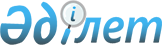 Об определении сроков предоставления заявки на включение в список получателей субсидий по каждому виду субсидируемых приоритетных сельскохозяйственных культур в 2016 году
					
			С истёкшим сроком
			
			
		
					Постановление акимата Мактааральского района Южно-Казахстанской области от 17 ноября 2016 года № 842. Зарегистрировано Департаментом юстиции Южно-Казахстанской области 23 ноября 2016 года № 3882. Срок действия решения - до 1 января 2017 года      В соответствии с пунктом 10 Правил субсидирования повышения урожайности и качества продукции растениеводства, стоимости горюче-смазочных материалов и других товарно-материальных ценностей необходимых для проведения весенне-полевых и уборочных работ, путем субсидирования производства приоритетных культур и стоимости затрат на возделывание сельскохозяйственных культур в защищенном грунте, утвержденных приказом исполняющего обязанности Министра сельского хозяйства Республики Казахстан от 27 февраля 2015 года № 4-3/177 (зарегистрирован в Реестре государственной регистрации нормативных правовых актов под № 11094), акимат Мактааральского района ПОСТАНОВЛЯЕТ:

      1. Определить сроки представления заявки на получение субсидий на повышение урожайности и качества продукции растениеводства, стоимости горюче-смазочных материалов и других товарно-материальных ценностей, необходимых для проведения весенне-полевых и уборочных работ, путем субсидирования производства приоритетных культур и стоимости затрат на возделывание сельскохозяйственных культур в защищенном грунте для включения в список сельскохозяйственных товаропроизводителей по каждому виду субсидируемых приоритетных сельскохозяйственных культур в 2016 году согласно приложению к настоящему постановлению.

      2. Контроль за исполнением настоящего постановления возложить на заместителя акима Мактааральского района Б.Асанова.

      3. Настоящее постановление вводится в действие со дня его первого официального опубликования и распространяется на правоотношения возникшие с 24 октября 2016 года.

 Сроки представления заявки на получение субсидий на повышение урожайности и качества продукции растениеводства, стоимости горюче-смазочных материалов и других товарно-материальных ценностей, необходимых для проведения весеннее-полевых и уборочных работ, путем субсидирования производства приоритетных культур и стоимости затрат на возделывание сельскохозяйственных культур в защищенном грунте для включения в список сельскохозяйственных товаропроизводителей по каждому виду субсидируемых приоритетных сельскохозяйственных культур в 2016 году
					© 2012. РГП на ПХВ «Институт законодательства и правовой информации Республики Казахстан» Министерства юстиции Республики Казахстан
				
      Аким района

Г.Исмаилов
Приложение к постановлению
акимата Мактааральского
района от "17" ноября
2016 года № 842№

Наименование приоритетных сельско-хозяйственных культур

Сроки приема заявок

1.

Зерновая кукуруза

с 24 октября по 01 декабря 2016 года

2.

Зерновая кукуруза, возделываемая с применением системы капельного и сплинскерского орошения промышленного образца

с 24 октября по 01 декабря 2016 года

3.

Рис

с 24 октября по 01 декабря 2016 года

4.

Масличные культуры (подсолнечник) 

с 24 октября по 01 декабря 2016 года

5.

Хлопчатник

с 24 октября по 01 декабря 2016 года

6.

На 1 тонну хлопка-сырца

с 24 октября по 01 декабря 2016 года

7.

Хлопчатник, возделываемый с применением системы капельного и сплинскерского орошения промышленного образца

с 24 октября по 01 декабря 2016 года

8.

Картофель

с 24 октября по 01 декабря 2016 года

9.

Овощные и бахчевые культуры 

с 24 октября по 01 декабря 2016 года

10.

Овощные и бахчевые культуры открытого грунта, возделываемые с применением системы капельного и сплинскерского орошения промышленного образца

с 24 октября по 01 декабря 2016 года

11.

Многолетние кормовые культуры первогодичного посева (люцерна)

с 24 октября по 01 декабря 2016 года

12.

Кукуруза на силос

с 24 октября по 01 декабря 2016 года

13.

Овощи на защищенных грунтах теплиц 

с 24 октября по 01 декабря 2016 года

